省登记结算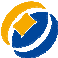 Anhui Depository and Clearing 自然人股东访谈记录访谈人：                         受访人：                   公民身份号码：                         访谈时间：访谈地点： 访谈人作为           公司办理股权确权的专项法律顾问，就您所持        公司股份有关事宜进行访谈，请您如实回答我们的问题。问：请问您目前是否为        公司股东？□是                 □否    问：请问您签署的《关于自然人股东股权确认登记表》是否准确？□准确               □不准确  问：除前述直接持股外，您是否存在      公司间接持股的情况？□存在               □不存在问：请问您取得        公司股权的资金来源是否为自有合法资金？□是                 □否问：您目前所持        公司股份是否存在委托持股、信托持股或其他安排？您是否存在通过其他人或其他方式持有        公司股份、或者为其他人代持        公司股份的情形？□不存在□存在代持                                                问：您目前所持         公司股份是否存在质押、被冻结或其他权利受限的情况？□不存在□存在受限情形                                                问：您目前所持        公司股份是否存在争议、纠纷，如有，请说明。□不存在□存在受限情形                                                问：请问您是否与        公司其他股东存在关联关系，如有，请说明。□不存在□存在关联关系                                                问：您是否还有需要补充或说明的事项？□没有□补充说明：                                               问：本次访谈结束，请核对访谈笔录 ，如无异议，请签字确认。□没有异议□补充说明：                                                受访股东确认签字：（以下无正文）                                                                      安徽省股权登记结算有限责任公司制                                                                                        http://www.ahclear.com